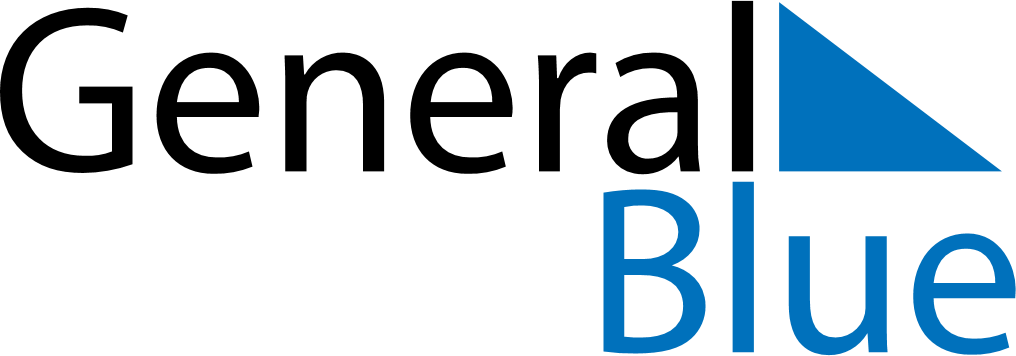 June 2026June 2026June 2026GabonGabonMONTUEWEDTHUFRISATSUN123456789101112131415161718192021222324252627282930